KEY:  5. Excellent   4. Very Good   3. Good   2. Needs attention 1. Not acceptableTitle: _______________________________________________________________________________________________________________________________________________________________________________________________________________________________________________________________________________________________________________________________________________________________________________________________________________________________________________________________________________________________________________________________________________________________________________________________________________________________________________________________________________________________________________________________________________________________________________________________________________________________________________________________________________________________________________________________________________________________________________________________________________________________________________________________________________________________________________________________________________________________________________________________________________________________________________________________________________________________________________________________________________________________________________________________________________________________________________________________________________________________________________________________________________________________________________________________________________________________________________________________________________________________________________________________________________________________________________________________________________________________________________________________________________________________________________________________________________________________________________________________________________________________________________________________________________________________________________________________________________________________________________________________________________________________________________________________________________________________________________________________________________________________________________________________________________________________________________________________________________________________________________________________________________________________________________________________________________________________________________________________________________________________________________________________________________________________________________________________________Primary Writing Rubric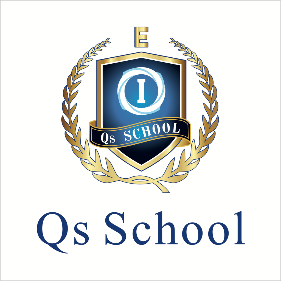 Level：——————————————————Student Name：——————————————Student ID：————————————————Teacher：—————————————————Date : ———————————————————Topic : ———————————————————Result : ——————————————————Primary Writing RubricLevel：——————————————————Student Name：——————————————Student ID：————————————————Teacher：—————————————————Date : ———————————————————Topic : ———————————————————Result : ——————————————————Writing Task (Narrative)Writing Task (Narrative)ASSESSMENT RUBRIC         ASSESSMENT RUBRIC         ASSESSMENT RUBRIC         ASSESSMENT RUBRIC         ASSESSMENT RUBRIC         ASSESSMENT RUBRIC         Topic, ContentTopic, ContentTopic, ContentTopic, ContentTopic, ContentTopic, ContentStructure - orientation, plot, rising/falling actions, climax, resolution54321Presentation - legible54321Emotive events - create mood and tone54321Shows - description of movement/speech/behaviour54321Language devices - similes, metaphors, hyperboles, idioms54321Sentence structure variation, complexity54321Grammar54321Spelling (allowing for some difficult words)54321Punctuation54321Vocabulary - simple to advanced54321TOTAL SCORE:                                                                                              / 50              %TOTAL SCORE:                                                                                              / 50              %TOTAL SCORE:                                                                                              / 50              %TOTAL SCORE:                                                                                              / 50              %TOTAL SCORE:                                                                                              / 50              %TOTAL SCORE:                                                                                              / 50              %Doing Well:Doing Well:Doing Well:Doing Well:Doing Well:Doing Well:Start to Do:Start to Do:Start to Do:Start to Do:Start to Do:Start to Do: